ПРЕСС-РЕЛИЗк чемпионату и первенству России по танцевальному спорту2 и 3 марта в казанском Центре гимнастики (ул. Сыртлановой, 6) ) пройдет одно из самых ярких спортивных событий – чемпионат и первенство России по танцевальному спорту. Почти 2 000 спортсменов из 59 регионов нашей страны, среди которых есть действующие чемпионы мира, на протяжении двух дней будут выявлять сильнейших. Церемонии открытия соревнований пройдут 2 и 3 марта в 19:00. По вопросам аккредитации СМИ: Анастасия (8-937-618-90-60) ВНИМАНИЕ! Вход на арену Центра гимнастики строго во второй обуви.Программа соревнований2 мартаСоревновательный день с 10:00 до 22:30В программе соревновательного дня: Первенство России, Молодежь, Европейская программа; Чемпионат России, Взрослые, Европейская программа; Всероссийские соревнования, Юниоры-1, Латиноамериканская программа; Всероссийские соревнования, Юниоры-2, Латиноамериканская программа; Первенство ФТСАРР, Дети-1, Латиноамериканская программа; Первенство ФТСАРР, Дети-2, Латиноамериканская программа.3 мартаСоревновательный день с 9:00 до 22:30В программе соревновательного дня: Первенство России, Юниоры-1, Латиноамериканская программа; Первенство России, Юниоры-2, Латиноамериканская программа; Первенство России, Молодежь-2, Европейская программа; Первенство ФТСАРР, Дети-1, Европейская программа; Первенство ФТСАРР, Дети-2, Европейская программа; Чемпионат ФТСАРР, Сеньоры-1, Европейская программа.МИНИСТЕРСТВО СПОРТА РЕСПУБЛИКИ ТАТАРСТАНМИНИСТЕРСТВО СПОРТА РЕСПУБЛИКИ ТАТАРСТАН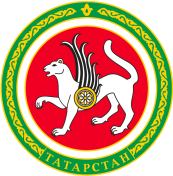 ТАТАРСТАН РЕСПУБЛИКАСЫ СПОРТ МИНИСТРЛЫГЫТАТАРСТАН РЕСПУБЛИКАСЫ СПОРТ МИНИСТРЛЫГЫул.Петербургская, д.12, г.Казань, 420107ул.Петербургская, д.12, г.Казань, 420107Петербургская урамы, 12 нче йорт, Казан шәһәре, 420107Петербургская урамы, 12 нче йорт, Казан шәһәре, 420107Тел.: (843) 222-81-01, факс: (843) 222-81-79. E-mail: mdmst@tatar.ru, http://minsport.tatarstan.ruТел.: (843) 222-81-01, факс: (843) 222-81-79. E-mail: mdmst@tatar.ru, http://minsport.tatarstan.ruТел.: (843) 222-81-01, факс: (843) 222-81-79. E-mail: mdmst@tatar.ru, http://minsport.tatarstan.ruТел.: (843) 222-81-01, факс: (843) 222-81-79. E-mail: mdmst@tatar.ru, http://minsport.tatarstan.ruТел.: (843) 222-81-01, факс: (843) 222-81-79. E-mail: mdmst@tatar.ru, http://minsport.tatarstan.ruТел.: (843) 222-81-01, факс: (843) 222-81-79. E-mail: mdmst@tatar.ru, http://minsport.tatarstan.ru